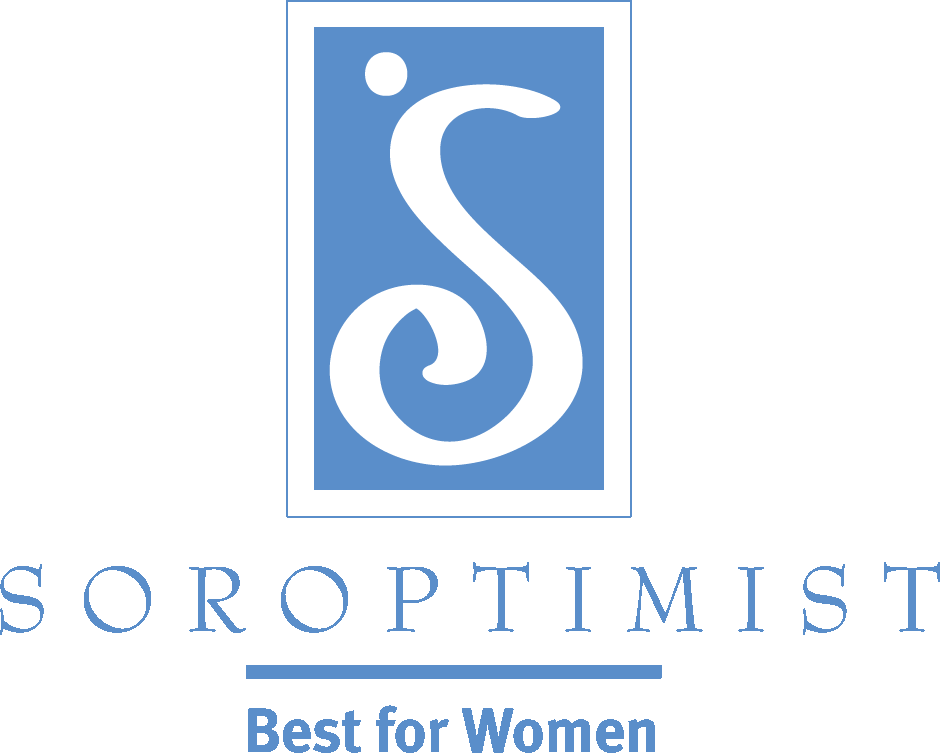 Soroptimist International of the Americas招募技巧 : 你在聆聽嗎? 在招募會員時, 請仔細聆聽潛在會員可能期望些什麼的某個 (或某些) 線索, 如此你便可以強調你的分會可以提供些什麼以符合潛在會員的需要.  當會員和潛在會員了解到她們投入志工工作對他人和對自己所帶來的好處時, 她們對蘭馨會的承諾就會變得更堅定. 修改招募會員的方式, 將能夠使會員很自在地和你一起工作, 共同致力於蘭馨會的使命.  隨時仔細聆聽, 了解哪些問題對潛在會員是真正重要的 增加各種機會來運用或發展潛在會員的技巧和才能 鼓勵討論有關 “我們所幫助的婦女與女孩的需求” 這方面的話題; 抓住潛在會員的熱忱並增加 “將自己所受之善心施予所需之人”的機會. 要精通確實聆聽的技巧, 其中包括了解如何從對方所說的話中找出可以開啟有意義交談的內容. 當我們做愈多的面對面仔細聆聽時, 會員和潛在會員就愈能感受到你對她們的意見和想法的重視. 如果你能找出會員和潛在會員的才能和興趣, 了解她們可以做什麼、喜歡做什麼, 你就可以找到種種方法讓她們以符合自己期望的方式參與.  用心了解會員加入蘭馨會的原因並確保她們的期望能得到滿足, 這不僅可以幫助做好會員招募和保留的工作, 同時還可以使分會的工作成果展現出更優良的品質. 因為每一個人都希望感覺到自己是重要的、是被需要、被尊重、受到他人感激的. 招募潛在會員的秘訣, 同時也是保留住會員的秘訣就是了解她們的才華和專業領域, 幫助她們了解如何在組織中發揮她們的才能, 以及了解她們如何能夠以有意義且重要的方式貢獻自己. 在新會員加入後, 關係的培養就變得更為重要. 不確定該從何處著手或如何開始嗎? 由 “問” 開始. 在新會員加入一段時間後 — 三到六個月的時間, 送出一份簡短的電郵或短箋, 問她們 “我們做得如何?” 這是一個很好的方法可以在早期了解分會是否符合會員的期望, 並找出分會的優點、缺點, 並建立工作的優先順序.然後準備好聆聽 — 確實聆聽並採取行動進行改善!